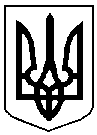 УКРАЇНАНІКОЛЬСЬКИЙ РАЙОННИЙ БУДИНОК ДИТЯЧОЇ ТВОРЧОСТІНІКОЛЬСЬКОЇ РАЙОННОЇ РАДИ ДОНЕЦЬКОЇ ОБЛАСТІвул. Свободи, 120, смт Нікольське, 87000, E-mail: 30942659@mail.gov.ua, Код ЄДРПОУ  30942659_______________  № _______________	                                На № ____________________  від ______________		Нікольська районна		державна адміністрація		Відділ освіти		Начальнику		Петру МАРКОВУІнформація проорганізацію дозвіллєвої діяльності у Нікольському районному Будинку дитячої творчості за 2019 – 2020 навчальний рік	Нікольський районний Будинок дитячої творчості Нікольської районної ради Донецької області є єдиним комунальним позашкільним навчальним закладом освіти у Нікольському районі.	Головною метою закладу є надання знань, формування вмінь та навичок за інтересами, духовний розвиток дитини, створення умов для соціального захисту та організація змістовного дозвілля відповідно до здібностей дітей. 	У своїй роботі Будинок дитячої творчості керується Законами України «Про освіту», «Про позашкільну освіту», Статутом, затверджений рішенням Нікольської районної ради від 12 липня 2016 року № 7/12-139, наказами відділу освіти Нікольської райдержадміністрації, наказами Донецького обласного палацу дитячої та юнацької творчості, рішеннями сесії районної ради, розпорядженнями райдержадміністрації.  	Одним з пріоритетних завдань закладу крім навчального процесу є організація дозвіллєвої діяльності дітей. Кожен рік працівники закладу намагаються поліпшити та удосконалити цей напрямок роботи.	Але протягом 2019 – 2020 навчального року навчальний процес у Будинку дитячої творчості був ускладнений у зв’язку із поширенням COVID-19 та розділився на 2 частини: І семестр – робота у звичайному режимі, ІІ семестр – робота у дистанційному режимі.	Наповнюваність груп коливалась протягом року в межах 145 вихованців. У І семестрі було проведено заходи: свято осені «Осінній вернісаж» для учнів 1-2 кл. Нікольської ЗОШ № 1 (55 дітей), розважальна програма «Як чудово, що знову ми сьогодні зібрались» для вихованців літературного гуртка «Алые паруса» (15 дітей), конкурс читців літературного гуртка «Алые паруса» - «Краса осінньої пори» (13 учнів), літературна година  «Моє село – колиска мого роду» - вихованці гуртка «Алые паруса» (12 осіб), розважальна програма «Новорічний калейдоскоп» для 3 кл. Нікольської ЗОШ № 1 (45 дітей), проведення районного етапу Всеукраїнського конкурсу творчості дітей та учнівської молоді «За нашу свободу» (50 дітей). У ІІ семестрі проводились заходи в онлайн режимі: онлайн-виставка робіт декоративно-ужиткової творчості дітей загальноосвітніх шкіл району до Дня Великодня (взяли участь 65 учнів), І районний етап Всеукраїнського заочного конкурсу звітів про роботу роїв дитячо-юнацької військово-патріотичної гри «Сокіл» (Джура») в Нікольському районі (взяли участь 48 дітей загальноосвітніх шкіл району), онлайн-конкурс в рамках ІІ (обласного) етапу Всеукраїнської дитячо-юнацької військово-патріотичної гри «Сокіл» («Джура») в Нікольському районі  – 8 дітей (у зв’язку з карантинними обмеженнями брала участь збірна команда шкіл), церемонія нагородження учасників цього конкурсу – 40 осіб, церемонія вручення золотих медалей випускникам загальноосвітніх закладів Нікольської районної ради – 7 дітей (60 осіб – запрошених). Також у ІІ семестрі працівники закладу брали участь у відео-челенджі «Я завжди з тобою!» (до Дня захисту дітей), «У вишиванках квітне Україна!» (до Дня вишиванки), у обласному відео-челенджі до Дня Прапора України.	З травня 2020 року у Будинку дитячої творчості почав функціонувати новий гурток «Творча майстерня», таким чином на кінець навчального року у Будинку дитячої творчості налічувалось 5 гуртків: вокальний гурток «Музичні краплинки» (керівник Пікало В.В.), гурток сучасного танцю «Step by step» (керівник Журавльова В.В.), гурток «Творча майстерня» (керівник Джосан Н.В.), гурток «Патріотичне виховання» (керівник Полторацький А.В.) на базі КЗ «Нікольська ЗОШ І-ІІІ ступенів № 1 ім. Якименка А.Д. Нікольської районної ради Донецької області» опорна школа та літературний гурток «Алые паруса» (керівник Шаблінська Г.М.) на базі КЗ «Малоянисольська ЗОШ І-ІІІ ступенів ім. В.В.Балабана Нікольської районної ради Донецької області». Педагогічний колектив Будинку дитячої творчості постійно співпрацював зі школами району з питань організації дозвілля школярів та участі дітей в масових заходах, оглядах, конкурсах, вечорах, підтримував зв’язки з батьками гуртківців, громадськістю, організаціями. Керівники гуртків здійснюють навчально-виховний процес згідно навчального плану Будинку дитячої творчості на навчальний рік, працюють згідно програм Міністерства освіти і науки України та за рекомендаціями з питань організації освітнього процесу в закладах позашкільної освіти у новому навчальному році.На початку червня було завершено ремонтні роботи фойє та актової зали Будинку дитячої творчості на суму 219,0 тис.грн., які проводило ТОВ «Строй-Інвест». Також до нового 2020 – 2021 навчального року були обладнані майже всі аудиторії, оформлено стенди гурткової роботи, які інформують вихованців та батьків про специфіку гуртків. Також значно покращено матеріально-технічну базу закладу. Але станом на 23 листопада 2020 року у закладі вже налічується 218 вихованців, які відвідують 6 гуртків: гурток «Творча майстерня» (46 вихованців), вокальний гурток «Музичні краплинки» (30 вихованців), літературний гурток «Алые паруса» (23 вихованця), гурток сучасного танцю «Step by step» (47 вихованців), гурток «Патріотичне виховання» (42 вихованця) та гурток   гуманітарного напрямку «English club» (керівник Бандура С.С.), який було відкрито 1 жовтня 2020 року (30 вихованців).  Директор Будинку дитячої творчості                                                                               Сергій ЛИПОВИЧ